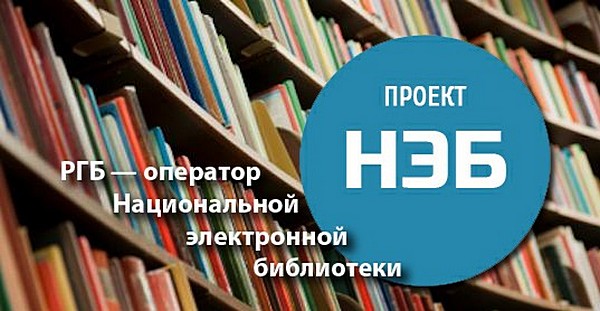 НЭБ — это крупнейший библиотечный проект, уникальный интеллектуальный ресурс и начало нового этапа в развитии библиотек страны.Реализация проекта НЭБ уже как государственной информационной системы начался в 2012 году в рамках федеральной целевой программы «Культура России (2012−2018 гг.)» под патронажем Министерства культуры РФ.О проектеНациональная электронная библиотека (НЭБ) — Федеральная государственная информационная система, обеспечивающая создание единого российского электронного пространства знаний. НЭБ объединяет фонды публичных библиотек России федерального, регионального, муниципального уровней, библиотек научных и образовательных учреждений, а также правообладателей. В формировании фонда НЭБ используются: произведения, перешедшие в общественное достояние; произведения образовательного и научного значения, не переиздававшиеся последние 10 лет;произведения, права на которые получены в рамках договоров с правообладателями;а также другие произведения, правомерно переведенные в цифровую форму. Основная цель НЭБ — обеспечить свободный доступ граждан Российской Федерации ко всем изданным, издаваемым и хранящимся в фондах российских библиотек изданиям и научным работам, — от книжных памятников истории и культуры, до новейших авторских произведений. Сегодня НЭБ — это:объединенный электронный каталог фондов российских библиотек;ежедневно пополняемый фонд оцифрованных изданий;централизованный удаленный доступ через единый портал к фонду НЭБ, единые технологии поиска и единый набор сервисов для читателей всех категорий;интеграция с социальными сетями;мобильные приложения для доступа из любой точки и с любого устройства;личный кабинет и единый электронный читательский билет, открывающий доступ ко всем фондам российских библиотек;широкий набор сервисов для библиотек и правообладателей.Уже сегодня пользователи НЭБ могут:найти интересующее печатное издание в ближайшей библиотеке;найти электронную копию издания в НЭБ для удаленной работы из читального зала ближайшей библиотеки или из дома;просматривать на законных основаниях оцифрованные издания, охраняемые авторским правом из читального зала ближайшей библиотеки, подключенной к НЭБ.На сегодняшний день в каталоге национальной электронной библиотеки 39 145 807 записей.Общее количество электронных документов в фондах НЭБ - 4 191 814.